				Nanny Bears Nursery Menu	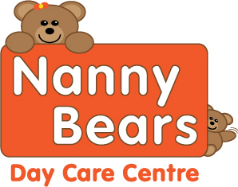 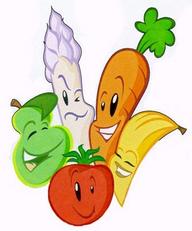 Individual dietary needs can be catered for please ask staff for details. Babies Fruit pots and Yogurts if they cannot eat the SnackWeek ThreeMondayTuesdayWednesdayThursdayFridayBreakfastSelection of Cereals, Toasts with Honey, Lemon Curd or JamSelection of Cereals, Toasts with Honey, Lemon Curd or JamSelection of Cereals, Toasts with Honey, Lemon Curd or JamSelection of Cereals, Toasts with Honey, Lemon Curd or JamSelection of Cereals, Toasts with Honey, Lemon Curd or JamSnackCucumber and CheeseMixed FruitApples and OrangesCheese and TomatoesApples and BananasLunchSteak Pie with Vegetables, Roast Potatoes and GravyPasta in Creamy Cheese Sauce and Seasoned VegetablesVegetable Casserole with Crusty rollsCottage Pie with Yorkshire puddings and GravyFish Bites with beans and chipped potatoesDessertFruit CrumbleHomemade Sponge and CustardRice PuddingJelly and CustardFlavoured MouseTeaCheesy Beans on Toast Vegetable Soup and Crusty BunsMixed Topping PizzaHotdog Buns with Tomato Sauce and OnionsWraps served with cheese and HamDessertMixed Fruit SaladHomemade BiscuitsStrawberry MousseJelly and Yoghurt Sponge Cake